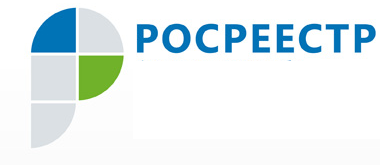 Пресс-релиз Ханты-Мансийск, 22.11.2019 – «Горячая линия» по вопросам государственной регистрации и кадастрового учета пройдет в Управлении Росреестра по ХМАО – Югре   28 ноября 2019 года, в четверг, для жителей Ханты-Мансийского автономного округа – Югры отдел государственной регистрации недвижимости проводит «горячую» телефонную линию по вопросам государственного кадастрового учета и государственной регистрации прав на недвижимое имущество. Вопросы принимаются по телефонам 8(3467)930-749; 8(3467)930-729 с 09.00 до 12.00 часов.  Пресс-служба Управления Росреестра по ХМАО – Югре   #Росреестр #ХМАОЮгра#ХантыМансийск #УправлениеРосреестрапоХМАОЮгре #регистрация#кадастровыйучет #горячаялиния